                                                                  BOARD MEETING MINUTES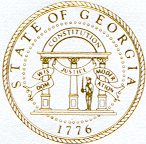      Georgia Nonpublic Postsecondary  Education CommissionCALL TO ORDER AND INVOCATION
Chair Cohen called the meeting to order at 1:12 PM. Vice Chair Gilbert gave the invocation. Chair Cohen called the roll. Eight members were present and a quorum was declared.
WELCOME/INTRODUCTION OF VISITORS
Chair Cohen welcome all the guests and visitors on the teleconference. GSFC President Lynne Riley was given the opportunity to address the Commission. President Riley thanked the Commission for their work and expressed that she is looking forward to a great working relationship with NPEC.
APPROVAL OF AGENDACommissioner Shailendra moved to adopt the Agenda for the July 27, 2020 Quarterly Commission Meeting of the Georgia Nonpublic Postsecondary Education Commission. Commissioner Cortes seconded the motion.Upon unanimous vote, it was RESOLVED that the Agenda for the July 27, 2020 Quarterly Commission Meeting of the Georgia Nonpublic Postsecondary Education Commission be adopted.APPROVAL OF MINUTES
Commissioner Todd moved to adopt the Minutes from the April 20, 2020 Quarterly Meeting of the Georgia Nonpublic Postsecondary Education Commission.  Commissioner Shailendra seconded the motion. Upon unanimous vote, it was RESOLVED that the Minutes from the April 20, 2020 Meeting of the Georgia Nonpublic Postsecondary Education Commission be adopted.Commissioner Kirbo moved to adopt the Minutes from the April 30, 2020 Special Called Meeting of the Georgia Nonpublic Postsecondary Education Commission.  Commissioner Todd seconded the motion. Upon unanimous vote, it was RESOLVED that the Minutes from the April 30, 2020 Special Called Meeting of the Georgia Nonpublic Postsecondary Education Commission be adopted.QUARTERLY REPORT (unaudited): TUITION GUARANTY TRUST FUNDChair Cohen acknowledged that the Board of Trustees were present for the earlier Tuition Guaranty Trust Fund meeting and therefore, she entertained a motion that the TGTF Quarterly Report be adopted. Vice Chair Gilbert moved to adopt the Quarterly Report of the Tuition Guaranty Trust Fund for the twelve-month period ending June 30, 2020, as presented previously. Commissioner Todd seconded the motion.Upon unanimous vote, it was RESOLVED that the Quarterly Report of the Tuition Guaranty Trust Fund for the twelve-month period ending June 30, 2020, as approved by the Board of Trustees of the Tuition Guaranty Trust Fund, be adopted.APPROVAL OF POLICY CHANGESChair Cohen opened the floor for the reading of submitted comments or those wishing to speak regarding policy changes. No comments were submitted prior to the meeting and no comments were made from the public. Commissioner Kirbo moved to approve Policy 16: Surety Bonds and Letter of Credit Forms and Requirements as drafted, together with the attached Bond and Irrevocable Standby Letter of Credit forms which are incorporated into the Policy by reference, and to authorize the Executive Director and GNPEC staff to update the Policy and forms from time to time to reflect statutory revisions to the required Bond amounts and to make non-substantive and grammatical revisions to the Policy and forms from time to time.  Vice Chair Gilbert seconded the motion. Upon unanimous vote, it was RESOLVED that Policy 16: Surety Bonds and Letter of Credit Forms and Requirements be adopted.Policy 16 will read as thus:Policy 16: Surety Bond and Letter of Credit Forms and RequirementsPursuant to Code Section 20-3-250.8(a) Each nonpublic postsecondary educational institution desiring to operate or conduct postsecondary activities in this state shall make application to the commission, upon forms to be provided by the commission.  In accordance with O.C.G.A. 20-3-250.10, an initial or renewing applicant for authorization to operate must file with the executive director a good and sufficient surety bond in such sum as determined by subsection (b) of that Code section as may be amended from time to time.   The bond is based on the gross tuition of the nonpublic postsecondary educational institution during the previous year or on the estimated gross tuition for the current year, whichever is larger.  As of July 27, 2020, required bond amounts are as follows:Gross Tuition 					Minimum Bond$ 0.00 -- $ 50,000.00......................................... $ 20,000.0050,001.00 -- 100,000.00........................................ 30,000.00100,001.00 -- 200,000.00....................................... 50,000.00200,001.00 -- 300,000.00....................................... 75,000.00300,001.00 -- 400,000.00....................................... 100,000.00400,001.00 -- 500,000.00....................................... 150,000.00500,001.00 and over............................................. 200,000.00The required bond amounts are subject to change from time to time by statute.  In the event of a conflict between the authorizing statute and this regulation, the statute shall control.Pursuant to statute and this Policy, the bond must be provided to GNPEC in substantial conformance with the form attached hereto as Exhibit “A,” and incorporated herein by reference.For situations where a nonpublic postsecondary educational institution is unable to secure a bond amount provided for by this subsection, a bank standby letter of credit secured from a federally insured financial institution shall be accepted in accordance with this Policy. Pursuant to statute and this Policy, the standby letter of credit must be provided to GNPEC in substantial conformance with the form attached hereto as Exhibit “B,” and incorporated herein by reference.These forms may be updated from time to time by the Commission to reflect revisions to statute and to make administrative revisions.5.   The Executive Director is authorized, in his sole discretion, to issue waivers regarding certain provisions within a bond or standby letter of credit, but does not have authority to issue waivers regarding the requirement that institutions post a bond or standby letter of credit.6.    An institution’s failure to maintain a surety bond or letter of credit as set forth herein will result in suspension and/or termination of its authorization to operate, in accordance with O.C.G.A. 20-3-250.10 and a determination by the Executive Director.EXECUTIVE DIRECTOR REPORTPresented by Kirk Shook, Executive DirectorRecognition of GSFC President Lynne RileyGNPEC FY20 Operations Budget (4th Quarter, ending June 30, 2020)Quarterly Budget Comparison (FY19 Q4 v. FY20 Q1)FY21 Budget/Budget CutsFY21 Agency Organization ChartRemote Work Report (Q4)COVID-19 UpdateAgency Legislation UpdateAnnual Commission/Executive Director Filings (Affidavit of Public Official)Argosy Bond UpdateNo approval required for this report.Commissioners expressed their thanks to all staff for their work and flexibility during budget cuts and remote work during COVID-19. FY20 FOURTH QUARTER NEWLY AUTHORIZED SCHOOLSPresented by Dr. Laura Vieth, Deputy DirectorNo approval required for this report.FY20 THIRD QUARTER STAFF ACTIONSPresented by Dr. Laura Vieth, Deputy DirectorNo approval required for this report.OTHER BUSINESSThe next Quarterly Commission Meeting is October 26, 2020, 2020 at 1pm at Herzing University/Atlanta, 50 Hurt Plaza SE, Suite 400, Atlanta, GA  30303.ADJOURNCommissioner Shailendra moved to adjourn the meeting. Commissioner Kirbo seconded the motion.  There being no further business, the meeting adjourned at 2:14 PM.
DATEMonday, July 27, 2020TIME1:00 PMLOCATIONVia Zoom TeleconferencePURPOSEQuarterly Commission MeetingMeeting ChairMollie CohenMeeting TitleBoard of CommissionersMembers PresentMollie Cohen, Chair, At-Large Post #2Karen Gilbert, Vice Chair, Exempt Institution RepresentativeRyan Blythe, Certificate-Granting Institution RepresentativeVictoria Agyekum, At-Large Post #1Lee Todd, At-Large Post #3Amanda Shailendra, At-Large Post #4Holly Kirbo, At-Large Post #5Norma Nunez-Cortes, At-Large Post #6 Members AbsentToby Hinton, Secretary, Degree-Granting Institution RepresentativeDr. Arthur Vaughn, At-Large Post #7Staff PresentKirk Shook, Executive DirectorDr. Laura Vieth, Deputy DirectorShirlene Mitchell, Office ManagerAdam Hawk, GA-SARA Coordinator Pat Neri, Program ManagerPhil Embry, External Auditor Chad Woodard, Regulatory Specialist James Cheek, Regulatory SpecialistAlyssa Yuhouse, Regulatory SpecialistHannah Morris, Intern VisitorsKayla Washington, Office of Planning & BudgetKristen Settlemire, Office of the Attorney GeneralHeidi Callender, General Counsel, University of PhoenixLynne Riley, President, Georgia Student Finance CommissionMalika Thompson, General AssemblyNo.First Date of AuthorizationInstitutionFiscal TypeBond Amount1April 1, 2020Spartan College of Aeronautics and Technology (Tulsa, OK)Accredited by the Association of Career Colleges and Schools (ACCSC)Offers a certificates and degrees in aviation and technologyFor-profit$20k2April 16, 2020Georgia Synergy Business Institute (Duluth, GA)UnaccreditedOffer degree in businessNonprofit$20k3May 12, 2020Clinical Skills Training Center (College Park, GA)UnaccreditedOffers a certificate in allied healthFor-profit$50k4May 22, 2020Pathways Health Career Training Center (Hinesville, GA)UnaccreditedOffers certificates in allied healthFor-profit$30k5May 27, 2020Arch Dental Assistant Academy- Macon (Macon, GA)UnaccreditedOffers certificate in dental assistingFor- profit$30k6June 16, 2020OnCourse Learning (Brookfield, WI)UnaccreditedOffers certificates in mortgage trainingFor-profit$20kNo.ActionDateInstitution1.Student Record Demand LetterApril 3, 2020Ohio Christian University1476 Lancaster Pike Circleville, OH  431132.Request for Representation (Student Records)April 9, 2020Terry University3330 Cumberland Blvd., Suite 500Atlanta, GA  303393.Request for RepresentationApril 9, 2020Georgia Academy of Dental Assisting2625 Piedmont Rd., Suite G-35Atlanta, GA  303244.Request for RepresentationApril 9, 2020Erudite Nursing Institute/Medical Career Specialists3330 Cumberland Blvd. SE, Suite 500Atlanta, GA  303395.Cease & Desist EmailMay 20, 2020Care One Institute3594 Chamblee Tucker Rd.Atlanta, GA  303416.LawsuitOngoingGwynnis Mosby Makeup Artist Training Center1986 Tucker Industrial Blvd., Suite 400ATucker, GA  30084BOARD CHAIR APPROVAL:
(Signature & Date)BOARD SECRETARY APPROVAL:
(Signature & Date)